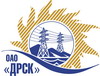 Открытое акционерное общество«Дальневосточная распределительная сетевая  компания»Протокол заседания Закупочной комиссии по вскрытию конвертов поступивших на г. БлаговещенскПРЕДМЕТ ЗАКУПКИ:Открытый одноэтапный электронный конкурс (ЭТП – www.b2b-energo.ru) на право заключения договора на выполнение работ по:Закупка 1511 лот 2 «Модернизация общедомовых систем учета электроэнергии (в рамках создания АИИС КУЭ розничного рынка электроэнергии филиала ОАО «ДРСК»-«Амурские ЭС»)».Дата и время процедуры вскрытия конвертов: 31.03.2014 г. в 10:15 (время Благовещенское)Основание для проведения закупки (ГКПЗ и/или реквизиты решения ЦЗК): ГКПЗ 2014 г.Планируемая стоимость закупки в соответствии с ГКПЗ или решением ЦЗК: Лот № 2 -  30 361 089,90 руб.  без учета НДС.Информация о результатах вскрытия конвертов:В адрес Организатора закупки поступили заявки на участие: лот №2 – 3.Вскрытие конвертов было осуществлено членами Закупочной комиссии.Дата и время начала процедуры вскрытия конвертов с заявками на участие в закупке: 10:00 (время благовещенское) 31.03.2014 г.Место проведения процедуры вскрытия: ОАО «ДРСК» г. Благовещенск, ул. Шевченко 28, каб. 244.В конвертах обнаружены заявки следующих Участников закупки:РЕШИЛИ:Утвердить протокол заседания Закупочной комиссии по вскрытию поступивших на открытый запрос предложений конвертов.Ответственный секретарь Закупочной комиссии 2 уровня	Моторина О.А.Технический секретарь Закупочной комиссии 2 уровня	Бражников Д.С.№ 191-2/УТПиР-В31.03.2014Наименование и адрес участникаЦена заявки, руб. без учета НДСУсловия«Модернизация общедомовых систем учета электроэнергии (в рамках создания АИИС КУЭ розничного рынка электроэнергии филиала ОАО «ДРСК»-«Амурские ЭС»)».«Модернизация общедомовых систем учета электроэнергии (в рамках создания АИИС КУЭ розничного рынка электроэнергии филиала ОАО «ДРСК»-«Амурские ЭС»)».«Модернизация общедомовых систем учета электроэнергии (в рамках создания АИИС КУЭ розничного рынка электроэнергии филиала ОАО «ДРСК»-«Амурские ЭС»)».Закрытое акционерное общество "Электротехнические заводы "Энергомера" (355000, Ставропольский край, г. Ставрополь, ул. Ленина, 415)30 350 079,3735 813 093,66  (с учетом НДС)Условия финансирования: Условия оплаты: оплата производится за каждый выполненный этап работ в течение 30 (тридцати) календарных дней с момента подписания акта выполненного этапа работ обеими сторонами на основании предоставленных Подрядчиком с последующим оформлением счета-фактуры. Окончательный расчет Заказчик производит путем перечисления денежных средств на расчетный Подрядчика на основании выставленного счета-фактуры в течение 30 (тридцати) календарных дней с даты подписания сторонами акта приемки в промышленную эксплуатацию последнего объекта автоматизации.Срок выполнения работ:начало - с момента заключения договора, дата окончания работ - 31.12.2014 г.Настоящая Конкурсная заявка имеет правовой статус оферты и действует до 31.12.2014 г.Общество с ограниченной ответственностью "СпецСервис" (690091, Россия, Приморский край, г. Владивосток, ул. Пограничная 15, строение "В")22 057 298,0026 027 611,64  (с учетом НДС)Условия финансирования: Условия оплаты: оплата производится за каждый выполненный этап работ в течение 30 (тридцати) календарных дней с момента подписания акта выполненного этапа работ обеими сторонами на основании предоставленных Подрядчиком с последующим оформлением счета-фактуры. Окончательный расчет Заказчик производит путем перечисления денежных средств на расчетный Подрядчика на основании выставленного счета-фактуры в течение 30 (тридцати) календарных дней с даты подписания сторонами акта приемки в промышленную эксплуатацию последнего объекта автоматизации.Срок выполнения работ:в соответствии с календарным графиком выполнения работ (окончание 30.11.2014 г.).Настоящая Конкурсная заявка имеет правовой статус оферты и действует до 30.06.2014 г.Общество с ограниченной ответственностью "Энерго Сеть Проект" (675520, Россия, Амурская обл., г. Благовещенск, ул. Текстильная, д. 49, офис 516)28 239 365,5933 322 451,40  (с учетом НДС)Условия финансирования: Условия оплаты: оплата производится за каждый выполненный этап работ в течение 30 (тридцати) календарных дней с момента подписания акта выполненного этапа работ обеими сторонами на основании предоставленных Подрядчиком с последующим оформлением счета-фактуры. Окончательный расчет Заказчик производит путем перечисления денежных средств на расчетный Подрядчика на основании выставленного счета-фактуры в течение 30 (тридцати) календарных дней с даты подписания сторонами акта приемки в промышленную эксплуатацию последнего объекта автоматизации.Срок выполнения работ:начало - с момента заключения договора, дата окончания работ - 30.11.2014 г.Настоящая Конкурсная заявка имеет правовой статус оферты и действует до 30.06.2014 г.